RELATÓRIO ANUAL DO PROGRAMA ESTADUAL DE EDUCAÇÃO FISCAL – PEEF 2021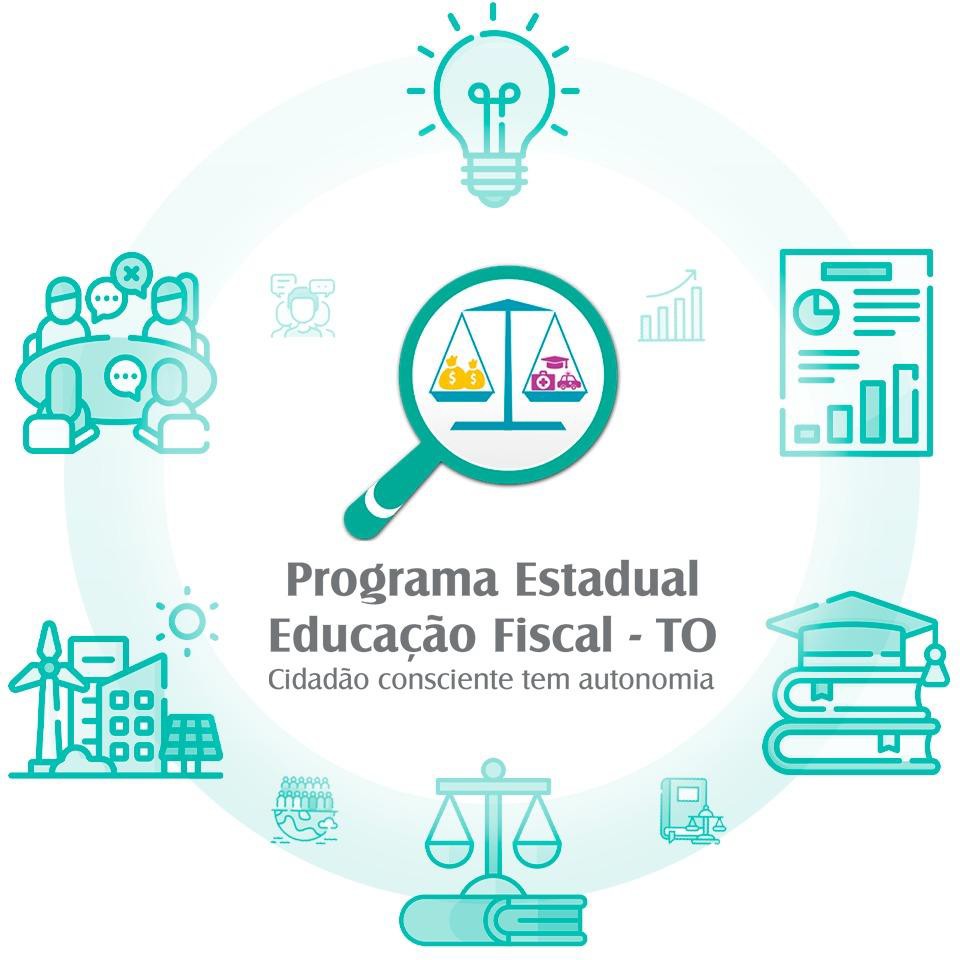 Palmas, fevereiro/20223ApresentaçãoEste relatório consta as ações realizadas pelo Grupo Estadual de Educação Fiscal - GEEF no exercício de 2021 tiveram a participação direta desta secretaria, e especificamente aquelas desenvolvidas com participação direta da servidora Nelma Maria Matias Pinheiro. As atividades foram executadas de acordo com na Portaria Conjunta Sefaz/Seduc Nº 358/2020/GABSEC, de 17/04/2020, que definiu o Programa Estadual de Educação Fiscal - PEEF/Tocantins, suas respectivas estratégias, diretrizes e políticas. Objetivo       Relatar em síntese, as ações desenvolvidas, no exercício de 2021, pelo Grupo Estadual de Educação Fiscal - GEEF, com participação direta da Secretaria de Estadual de Educação.Justificativa       A proposta de execução dos trabalhos com Educação Fiscal nas escolas em 2021 consiste em fomentar a criação de estratégias pedagógicas, que possibilitem tornar os objetos de aprendizagens (conteúdos) da Educação Fiscal, elementos dialógicos com todas as áreas de conhecimentos e apoiar os professores na integração dos temas de Educação Fiscal com o conteúdo curricular, de forma a viabilizar aulas mais dinâmicas, com ações de protagonismo juvenil e assim, dar mais sentido, atratividade e visibilidade ao currículo escolar.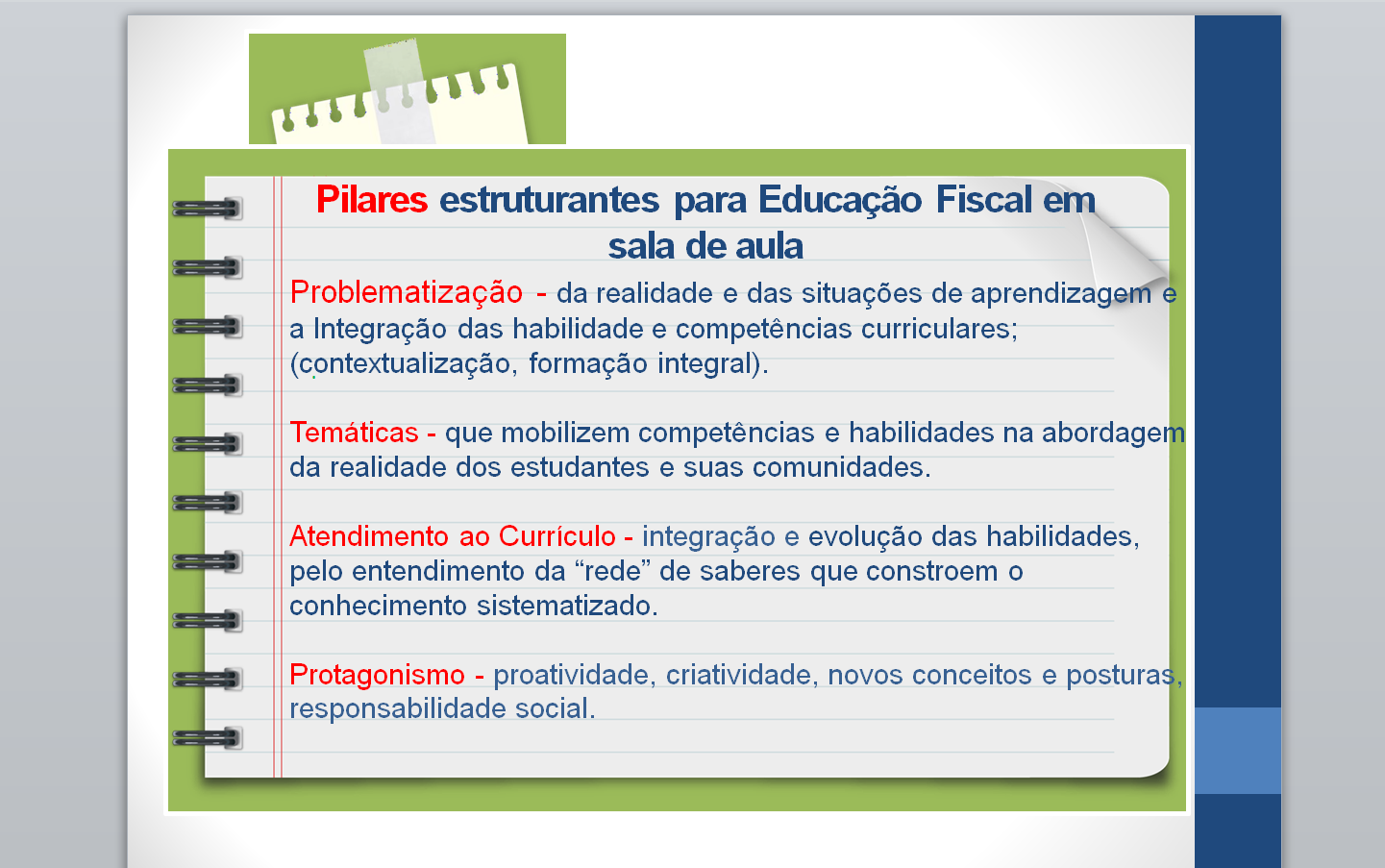 Ações realizadas em 2021 com participação direta da Secretaria de Educação, Juventude e Esportes.Servidora: Nelma Maria Matias Pinheiro4Palmas, 21 de fevereiro de 2021Nelma Maria Matias Pinheiro78Tabela 4: Produção de vídeos sobre Educação FiscalFonte: GEEF/Tocantins, 2021.Palestras Online em Eventos de Outras InstituiçõesEixo 1: FormaçãoMeta: Capacitar mil cidadãos na temática educação fiscalObjetivo: Oportunizar, à sociedade em geral, espaços para reflexão sobre a importância da consciência cidadã para pleno exercício da cidadania.Tabela 5: Palestras em eventos de outras instituiçõesFonte: GEEF/Tocantins, 2021.Realização de Reuniões de TrabalhoEixo 1: FormaçãoMeta: Capacitar 100% dos membros e representantes do GEEF, de forma continuadaObjetivo: Proporcionar aos servidores da Sefaz e Seduc conhecimentos sobre as diretrizes para implementação da cultura e da educação fiscal no Tocantins;Tabela 6: Reuniões RealizadasFonte: GEEF/Tocantins, 2021.Elaboração de Material Didático - PedagógicoEixo 1: FormaçãoMeta: Produzir material pedagógico digitalObjetivo: Fortalecer a Educação Fiscal no currículo do Ensino Fundamental, enquanto Tema Contemporâneo Transversal e Fortalecer a Educação Fiscal no currículo do Ensino Médio, na composição dos Itinerários formativos, seja como unidade curricular eletiva ou tema contemporâneo transversal integrado em trilhas de aprofundamentos.Materiais produzidos:Elaboração do módulo IV do Curso de Educação Fiscal na BNCC para complementação do material do Grupo de Educação Fiscal do Rio Grande do Sul;Elaboração de 02 eletivas para composição do Portfólio de Eletivas, a ser encaminhado às escolas de Ensino Médio da Rede Estadual de Ensino;Participação na Elaboração de Propostas de formação docente para o Trabalho com Educação Fiscal Integrada ao Currículo da Educação Básica – Comissão de Currículo e Formação/GT66-Nacional;Elaboração de nota técnica relacionando a Educação Fiscal às 10 competências gerais da BNCC – Comissão de Currículo e Formação/GT66-Nacional;Elaboração de propostas de Competências e Habilidades específicas para Educação Fiscal Básica – Comissão de Currículo e Formação/GT66-Nacional;Colaboração na elaboração de 03 Itinerários Formativos (IF) da área de Ciências Humanas e Sociais Aplicada (CHSA), a convite da equipe	da BNCC/Seduc, com foco na integração de objetos de conhecimento	de Educação Fiscal a estes, de acordo com as Competências, Habilidades e Eixos Estruturantes dos mesmos – GEEF/TO;Elaboração de planos de aulas para escolas do ensino fundamental e médio e inserção no Documento de Orientação às Escolas da Rede Estadual de Ensino;Elaboração de material do Curso Formação em Educação Fiscal para os técnicos do GEEF;Revisão e finalização do Caderno do Professor;Revisão e finalização do Caderno do Aluno.Realização de Cursos na Plataforma Moodle da EgefazEixo 1: FormaçãoMeta: Capacitar 100% dos membros e representantes do GEEF, de forma continuadaObjetivo: Proporcionar aos servidores da Sefaz e Seduc conhecimentos sobre as diretrizes para implementação da cultura e da educação fiscal no Tocantins;Cursos produzidos:Introdutório de Monitoramento e Avaliação de Programas de Educação Fiscal em parceria com o Grupo de Educação Fiscal do Rio Grande do Sul;Design Thinking em Educação Fiscal em parceria com o Grupo Nacional de Educação Fiscal;Formação em Educação Fiscal para os técnicos do GEEF.Ações diversasEixo 3: GestãoMeta: Avaliar 100% os resultados obtidos pelo PEEF.Objetivo: Planejar, executar, acompanhar e avaliar as ações necessárias à implementação do Programa no Estado.Outras ações:Elaboração de Relatório Semestral de Ações do GEEF;Elaboração de Relatório Anual de Ações do GEEF;Elaboração do I Relatório Quadrimestral de Ações do GEEF para CGE;Elaboração do II Relatório Quadrimestral de Ações do GEEF para CGE;Elaboração do III Relatório Quadrimestral de Ações do GEEF para CGE;Adequação do Curso de Educação Fiscal na BNCC do Grupo de Educação Fiscal do Rio Grande do Sul, para atendimento às demandas e especificidades do Tocantins, inclusive ao contexto do DCT/EF e EMCriação do ambiente (no Moodle) do Curso Introdutório de Monitoramento e Avaliação de Programas de Educação Fiscal em parceria com o Grupo de Educação Fiscal do Rio Grande do Sul;Criação do ambiente (no Moodle) do Curso Design Thinking em Educação Fiscal em parceria com o Grupo Nacional de Educação Fiscal;Criação do ambiente (no Moodle) do Curso Formação em Educação Fiscal para técnicos do GEEF;Criação do ambiente (no Moodle) do Curso de Educação Fiscal na BNCC em parceria com o Grupo de Educação Fiscal do Rio Grande do Sul;Criação da página do Programa Estadual de Educação Fiscal no ambiente Moodle da Egefaz;Alimentação do Canal do Youtube GEEF Tocantins;Alimentação do ambiente virtual da Educação Fiscal - Moodle Egefaz;Alimentação do ambiente virtual do Curso de Formação Em Educação Fiscal para os técnicos do GEEF;Colaboração em Elaboração de minutas de Documentos (pareceres, ofícios e outros) do GT66-Nacional;Participação na comissão de Currículo e Formação do Grupo Nacional de Educação Fiscal, na produção de documentos oficiais e material para elaboração das diretrizes pedagógicas para o trabalho com Educação Fiscal nos âmbitos da educação básica e superior, dos órgãos públicos parceiros ou não, da sociedade civil organizada e sociedade geral;Encaminhamento do Documento de Orientação às Escolas da Rede Estadual de Ensino e à União Nacional dos Dirigentes Municipais de Educação – UNDIME;Elaboração do Plano de Ação do GEEF – 2021;Elaboração de proposta de ações para o Profisco II;Apresentação dos produtos financiados pelo Profisco I para avaliação da Maturidade da Gestão Fiscal – MD GEFIS pela equipe do Banco Interamericano de Desenvolvimento - BID;Articulação com a ASCOM Seduc e Sefaz para divulgação das ações de Educação Fiscal;Articulação com a Comissão de Comunicação do GT66-Nacional para divulgação de trabalhos e materiais do Tocantins – GEEF/TO;Revisão e publicação do Programa Estadual de Educação Fiscal – PEEF/TO, conforme Portaria Conjunta SEFAZ/SEDUC Nº 299/2021/GABSEC, de 04/05/2021;Atualização e publicação dos nomes dos Representantes do Grupo Estadual de Educação Fiscal GEEF/TO – conforme PORTARIA CONJUNTA Nº 661/2021/GABSEC, DE 23/08/2021.AÇÕES EM ANDAMENTOMapeamento dos processos da Educação Fiscal;Autuação e andamento do processo aquisição de materiais gráficos a serem utilizados nos eventos realizados pelo GEEF;Solicitação de autorização para produção de Livro sobre Educação Fiscal;Solicitação de autorização para produção do caderno do Professor e aluno;Solicitação de autorização para reprodução do material didático do Programa Um Por Todos e Todos por Um da CGU.NOTÍCIASTodas os eventos promovidos pelo Grupo de Educação Fiscal foram noticiados nos sites da SEFAZ, SEDUC, Educação Fiscal Nacional - GT66, e sites de parceiros, como do Audifisco, Grupos de Educação Fiscal Nacionais, foram usados ainda as rede sociais a saber: grupos de Whatsapp, dos Perfis institucionais da EGEFAZ no Instagram, do GEEF e perfis institucionais parceiros, além de perfispessoais dos integrantes do Grupo e parceiros. A seguir, algumas das notícias divulgadas:AUDIFISCO participará de II Fórum Internacional de Educação Fiscal nesta quinta-feira:https://audifisco.org.br/noticia/audifisco-participara-de-ii-forum-internacional-d e-educacao-fiscal-nesta-quinta-feira/546II	Fórum	Internacional	de	Educação	Fiscal: https://www.jcam.com.br/noticias/forum-internacional-de-educacao-fiscal/Governo do Tocantins realiza 2° Fórum Internacional On-line de Educação Fiscal:https://www.to.gov.br/secom/noticias/governo-do-tocantins-realiza-20-forum-in ternacional-on-line-de-educacao-fiscal/3vnfmr0j8kyqMembros	do	Geef	serão	treinados	em	Educação	Fiscal: https://www.to.gov.br/sefaz/noticias/membro-do-geef-serao-treinados-em-edu cacao-fiscal/nekqqukbe0xPrêmio	Estadual	de	Educação	Fiscal	será	explicado	em	live: https://www.to.gov.br/sefaz/noticias/premio-estadual-de-educacao-fiscal-sera- explicado-em-live/duxq46ptnd0Curso de Formação em Educação Fiscal direcionado aos membros do GEEF: https://www.to.gov.br/sefaz/noticias/curso-de-formacao-em-educacao-fiscal-dir ecionado-aos-membros-do-geef-comeca-nesta-terca-31/3sr9c23ydc3zPalestras visam estimular adoção de práticas de educação fiscal: https://www.to.gov.br/sefaz/noticias/palestras-visam-estimular-adocao-de-prati cas-de-educacao-fiscal/z277idjpcceGamificando	a	Educação	Fiscal	no	Tocantins: https://www.to.gov.br/sefaz/noticias/gamificando-a-educacao-fiscal-no-tocantin s/3t3na1na59sGrupo	de	Educação	Fiscal	retoma	atividades	com	municípios: https://www.to.gov.br/sefaz/noticias/grupo-de-educacao-fiscal-retoma-atividad es-com-municipios/qnfya6ianknGrupo de Educação Fiscal visa intensificar a Educação Fiscal no Tocantins: https://www.to.gov.br/sefaz/noticias/grupo-de-educacao-fiscal-visa-intensificar- a-educacao-fiscal-no-tocantins/426pcj2u0brzGrupo de Educação Fiscal e Observatório Social de Palmas discutem cidadania:https://www.to.gov.br/sefaz/noticias/grupo-de-educacao-fiscal-e-observatorio-s ocial-de-palmas-discutem-cidadania/ul8bquli2xo          Geef Tocantins apresenta produtos inovadores em evento no Paraná: https://www.to.gov.br/sefaz/noticias/geef-tocantins-apresenta-produtos-inovad ores-em-evento-no-parana/1t4z98rboh9fGEEF	e	Observatório	Social	trabalhando	em	parceria: https://www.to.gov.br/sefaz/noticias/geef-e-observatorio-social-trabalhando-e m-parceria/16tdiar6hmarGEEF Tocantins lança página web do Programa Estadual de Educação Fiscal:https://www.to.gov.br/sefaz/noticias/geef-tocantins-lanca-pagina-web-do-progr ama-estadual-de-educacao-fiscal/38dwqdunlhy9Palestras visam estimular adoção de práticas de educação fiscal: https://www.to.gov.br/sefaz/noticias/palestras-visam-estimular-adocao-de-prati cas-de-educacao-fiscal/z277idjpcceQuadro resumo das açõesFonte: GEEF/Tocantins, 2021.2. CONCLUSÃOAs ações desenvolvidas em 2021 foram realizadas de forma satisfatória. Em virtude do cenário pandêmico as atividades, em sua grande maioria, foram realizadas de forma remota. Desta forma, o Fórum de Educação Fiscal, as palestras, as entrevistas, os programas e projetos foram realizados com o auxílio das Plataformas Whatsapp, Instagram, Youtube, Google Meet, Zoom, Moodle, Teams e Stream Yard. Além disso, o uso do estúdio de gravação da Egefaz foi essencial para o desenvolvimento dos trabalhos.Os eventos foram noticiados primordialmente nos sites da SEFAZ, SEDUC, Educação Fiscal Nacional -   GT66 e da Audifisco. A divulgação foi ampliada por meio de grupos de Whatsapp, criado a partir dos perfis institucionais da EGEFAZ, do GEEF e de parceiros. Além disso, os   integrantes do GEEF/Tocantins utilizaram seus perfis pessoais para disseminar as ações do grupo.Diante das ações planejadas e executadas em 2021, como também da experiência dos últimos anos, observa-se que o Grupo de Educação Fiscal doTocantins ainda possui grandes desafios para os anos vindouros. A seguir alguns dos objetivos do GEFF/Tocantins:★ Articular um modelo de desenvolvimento, junto aos sujeitos em diferentes territórios, que traga perspectivas de um futuro melhor para a sociedade;★ Sensibilizar a Administração Pública e seus agentes a reverem seus conceitos e suas práticas no que se refere à: ética, transparência, eficiência, eficácia, efetividade, dentre outros, como estratégia de melhor aproximação do cidadão;★ Intensificar as ações de cidadania fiscal, de modo a tornar o cidadão um forte agente da relação estado-sociedade.★ Propor a criação da Lei Estadual de Educação Fiscal.★ Adequar a estrutura do Grupo de Educação Fiscal com a propositura da criação da Gerência de Educação Fiscal.ALGUMAS EVIDÊNCIASAÇÕES REALIZADASRELATÓRIO DOPEEFAçãoAtividades RealizadasSituaçãoReunião	com  representantes do GEEF/ Tocantins (https://www.youtube.com/wat ch?v=qfw6ZxvXv50&t=4586s- Palestra acerca da Educação Fiscal na Educação BásicaParticipação das 13 Diretorias Regionais de Educação na reunião formativa..Prêmio Estadual de Educação Fiscal (https://www.youtube.com/watch?v= GJmsGtuzLL8&t=8s)- Palestra acerca da Importância das escolas socializarem seus trabalhos com Educação Participação das  13 Diretorias Regionais de Educação..Articulação com a ASCOM Seduc e Sefaz para divulgação das ações de Educação Fiscal;Elaboração de minutas.Veiculação de notícias a respeito do trabalho com Educação Fiscal no site da Seduc.Articulação com a Comissão de Comunicação do GT66-Nacional para divulgação de trabalhos e materiais do Tocantins – GEEF/TO;Elaboração de minuta para texto jornalístico.Veiculação de notícias a respeito do trabalho com Educação Fiscal no canal de comunicação do GT66/Programa Nacional de Educação Fiscal.Revisão e publicação do Programa Estadual de Educação Fiscal – PEEF/TO, conforme Portaria Conjunta SEFAZ/SEDUC Nº 299/2021/GABSEC, de 04/05/2021;Pesquisa e elaboração de textos.Edição de 2021 publicada na  PORTARIA CONJUNTA Nº 299/2021/GABSEC, DE 04/05/2021.Dispõe sobre o Programa Estadual de EducaçãoFiscal - PEEF e dá outras providências.Atualização e publicação dos nomes dos Representantes do Grupo Estadual de Educação Fiscal GEEF/TO – conforme PORTARIA CONJUNTA Nº 661/2021/GABSEC, DE 23/08/2021.Elanboração de minutas e articulação com as DREs.PORTARIA CONJUNTA SEFAZ E SEDUC Nº 202/2021/GABSEC,DE 15/03/2021. Altera a Portaria Conjunta SEFAZ/SEDUC Nº 359,de 17 de abril de 2020 que institucionaliza o GrupoEstadual de Educação Fiscal - GEEF e designa seus membros.06 Reuniões da Coordenação do Grupo Estadual de Educação Fiscal- Discussão e alinhamento de planos de ações e contribuições em demandas permanentes.Plano de ação em executado com ações concluídas e outras em andamento.03 Reuniões	GT66-Nacional	- Coordenação do Grupo Nacional- Efetiva participação nas discussões acerca da Ed. Fiscal no contexto da BNCC.Encaminhamentos realizados, documentos construídos.Reunião com a AUDIFISCO e representantes das Diretorias Regionais da Seduc e Sefaz para tratar sobre o Prêmio Estadual de Educação Fiscal- Discussão e encaminhamentos para engajar as escolas estaduais e municipais no Prêmio Estadual de Educação FiscalMinutas elaboradas e documentos encaminhados.Reunião/formação com técnicos das Diretorias Regionais de Educação, Juventude e Esportes- Educação Fiscal na Escola - Palestras acerca de conceitos da Educação Fiscal, da proposta pedagógica do Programa de Educação Fiscal Nacional e Estadual, demonstração de metodologias para o trabalho com o tema.https://www.youtube.com/wat ch?v=qfw6ZxvXv50&t=46sReunião com a equipe de inovação tecnológica da SEDUC para planejamento do Projeto Gamificando a Educação FiscalElaboração  encaminhamentos para a realização do Projeto Gamificação da Educação Fiscal no Tocantins.O Projeto está em andamento com lançamento previsto para o dia 14/02/2022.Elaboração do módulo IV do Curso de Educação Fiscal na BNCC para complementação do material do Grupo de Educação Fiscal do Rio Grande do Sul;Módulo elaborado com 3 lições que abordam o trabalho com Educação Fiscal no Ens. Fundamental e médio nas metodologias intradisciplinar, interdisciplinar e transdisciplinarO curso está em fase de diagramação na EGEFAZElaboração de eletivas para composição do Portfólio de Eletivas, a ser encaminhado às escolas de Ensino Médio da Rede Estadual de Ensino;Pesquisa, estudos, curadoria, elaboração de textos e encaminhamentos.01 eletiva concluída e posta no portfólio de Eletivas/Seduc e outra em andamento.Participação na Elaboração de Propostas de formação docente para o Trabalho com Educação Fiscal Integrada ao Currículo da Educação Básica – Comissão de Currículo e Formação/GT66-Nacional;Pesquisa, estudos, curadoria, elaboração de textos e encaminhamentos.Ações alocadas no planejamento estratégico do GT66/Programa Nacional de Educação Fiscal.Elaboração de nota técnica relacionando a Educação Fiscal às 10 competências gerais da BNCC – Comissão de Currículo e Formação/GT66-Nacional;Pesquisa, estudos, curadoria, elaboração de textos e encaminhamentos.Nota técnica disponibilizada para o GT66/Programa Nacional de Educação Fiscal. Colaboração na elaboração de 03 Itinerários Formativos (IF) da área de Ciências Humanas e Sociais Aplicada (CHSA), e na área de Matemática  e suas Tecnologias a convite da equipe a convite da equipe da  BNCC/Seduc, com foco na integração de objetos de conhecimento de Educação Fiscal a estes, de acordo com as Competências, Habilidades e Eixos Estruturantes dos mesmos – GEEF/TO; 	da BNCC/Seduc, com foco na integração de objetos de conhecimento	de Educação Fiscal a estes, de acordo com as Competências, Habilidades e Eixos Estruturantes dos mesmos – GEEF/TO;Pesquisa, estudos, curadoria, elaboração de textos e encaminhamentos.Educação fiscal inserida em 03 Trilhas de Aprofundamento do DCT/EMElaboração de material do módulo II do Curso Formação em Educação Fiscal – Online, para os técnicos do GEEF;Pesquisa, estudos, curadoria, elaboração de textos e encaminhamentos.Módulo concluído e disponibilizado no ambiente virtual da EGFAZ.Elaboração e do caderno pedagógico do PROFESSOR – Educação Fiscal no Currículo da Educação Básica, etapa EM.Pesquisa, estudos, curadoria, elaboração de textos e encaminhamentos.Caderno concluído e encaminhado aos gestores da Seduc/Sefaz/TO Elaboração e do caderno pedagógico do ESTDANTE – Educação Fiscal no Currículo da Educação Básica, etapa EMPesquisa, estudos, curadoria, elaboração de textos e encaminhamentos.Caderno concluído e encaminhado aos gestores da Seduc/Sefaz/TOAdequação do Curso de Educação Fiscal na BNCC do Grupo de Educação Fiscal do Rio Grande do Sul, para atendimento às demandas e especificidades do Tocantins, inclusive ao contexto do DCT/EF e EM.Pesquisa, estudos, curadoria, elaboração de textos e encaminhamentos.Módulo concluído e em processo de diagramação para disponibilização do curso na plataforma da EGEFAZ/TOParticipação na comissão de Currículo e Formação do Grupo Nacional de Educação Fiscal, na produção de documentos oficiais e material para elaboração das diretrizes pedagógicas para o trabalho com Educação Fiscal nos âmbitos da educação básica e superior, dos órgãos públicos parceiros ou não, da sociedade civil organizada e sociedade geral;Participação em reuniões. Formação do subgrupo de trabalho responsável pela execução o objetivo estratégicos:   Ofertar formação continuada presencial e não presencial (oficinas, aperfeiçoamento e especialização) para docentes da Educação Básica, em consonância com currículo formal.Desenvolver processo contínuo de formação de disseminadores de Educação Fiscal em ambientes de aprendizagens formais, não formais e informais07 produtos estão sendo trabalhados para entregas até o final de 2022.Realização de palestras no Seminário Nacional de Educação Fiscal de Maringá PR;Realização da palestra: Educação Fiscal no chão da sala de aula, é possível levar esse conhecimento?Realizada conforme o previsto.Realização de palestras no Seminário Nacional de Educação Fiscal de Santaré PA;Realização da palestra: Educação Fiscal no chão da sala de aula, a luz da BNCC.Realizada conforme o previsto.O II Fórum Internacional de Educação Fiscal (Youtube: https://www.youtube.com/c/geeftocantins- Organização do II Fórum- Realização da Palestra – Educação Fiscal no chão da sala de aula, À LUZ DA BNCC2.000 (duas mil) visualizações no canal do grupo no Youtube e cerca de 200 participantes certificadosNºNome da palestraLink de Acesso1Curso	Design	Thinking	em Educação FiscaIhttps://www.youtube.com/watch?v=31c 1OWwzcIk2Trilha	de	Educação	Fiscal	do Estado do Tocantinshttps://www.youtube.com/watch?v=bO e7BmtlzrsNºNome da palestraLink de Acesso1Entrevista Educação Fiscal no Tocantins, com o Observatório Social de Palmashttps://www.youtube.com/watch?v=Qz AQmJd4_So&list=PLsoaVUrhpeLK8r-I gI5MhBLwp0AtOcEG0&index=42Apresentação da Trilha de Aprendizagem de Educação Fiscal e do Curso Design Thinking no Encontro de Inovação Digital: Caminhos para a Educação Fiscal do Estado do Paranáhttps://www.youtube.com/watch?v=Ool KdQtZeKU3Apresentação	da	Trilha	de Conhecimento		da		EducaçãoLink privadoFiscal e Canal de Gestão do Conhecimento do PNEF na 1ª reunião do Grupo GT66TemaQuantidade de ReuniõesLink de acessoPrimeira	reunião	com representantes do GEEF/ Tocantins01https://www.youtube.com/wat ch?v=qfw6ZxvXv50&t=4586sReuniões da Coordenação do Grupo Estadual de Educação Fiscal02 (duas)-Reuniões	GT66-Nacional,	para assuntos gerais e específicos03 (Três)-Reuniões	GT66-Nacional	- Coordenação do Grupo Nacional06 (seis)-06 (seis) reuniões do subgrupo Avaliação e Monitoramento do Grupo de Trabalho – GT66;-Reuniões do subgrupo Currículo e	Formação	do	Grupo	de04 (quatro)-Trabalho – GT66;Reunião com a AUDIFISCO e representantes das Diretorias Regionais da Seduc e Sefaz para tratar sobre o Prêmio Estadual de Educação Fiscal01 (uma)-Reunião/formação com técnicos das Diretorias Regionais de Educação, Juventude e Esportes- Educação Fiscal na Escola01 (Uma)https://www.youtube.com/wat ch?v=qfw6ZxvXv50&t=46sApresentação na segunda reunião ordinária com Grupo Nacional de Educação Fiscal - CONFAZ, GT6601 (uma)-Reunião com a equipe de inovação tecnológica da SEDUC para planejamento do Projeto Gamificando a Educação Fiscal01 (uma)-Ações realizadasQuantidadesFórum Virtual1Lives7Apresentação de Projetos Sobre Educação Fiscal:Gravação em Estúdio7Palestras sobre Educação Fiscal: Gravação em Estúdio7Produção de Vídeos Diversos Sobre Educação Fiscal2Palestras Online em Eventos de Outras Instituições3Realização de Reuniões de Trabalho10Elaboração de Material Didático Pedagógico10Realização de Cursos na Plataforma Moodle da EGEFAZ3Ações Diversas24Notícias15Total de Ações realizadas84Ações em Andamento5Total de ações89LivesLivesUm olhar para a cidadania na escola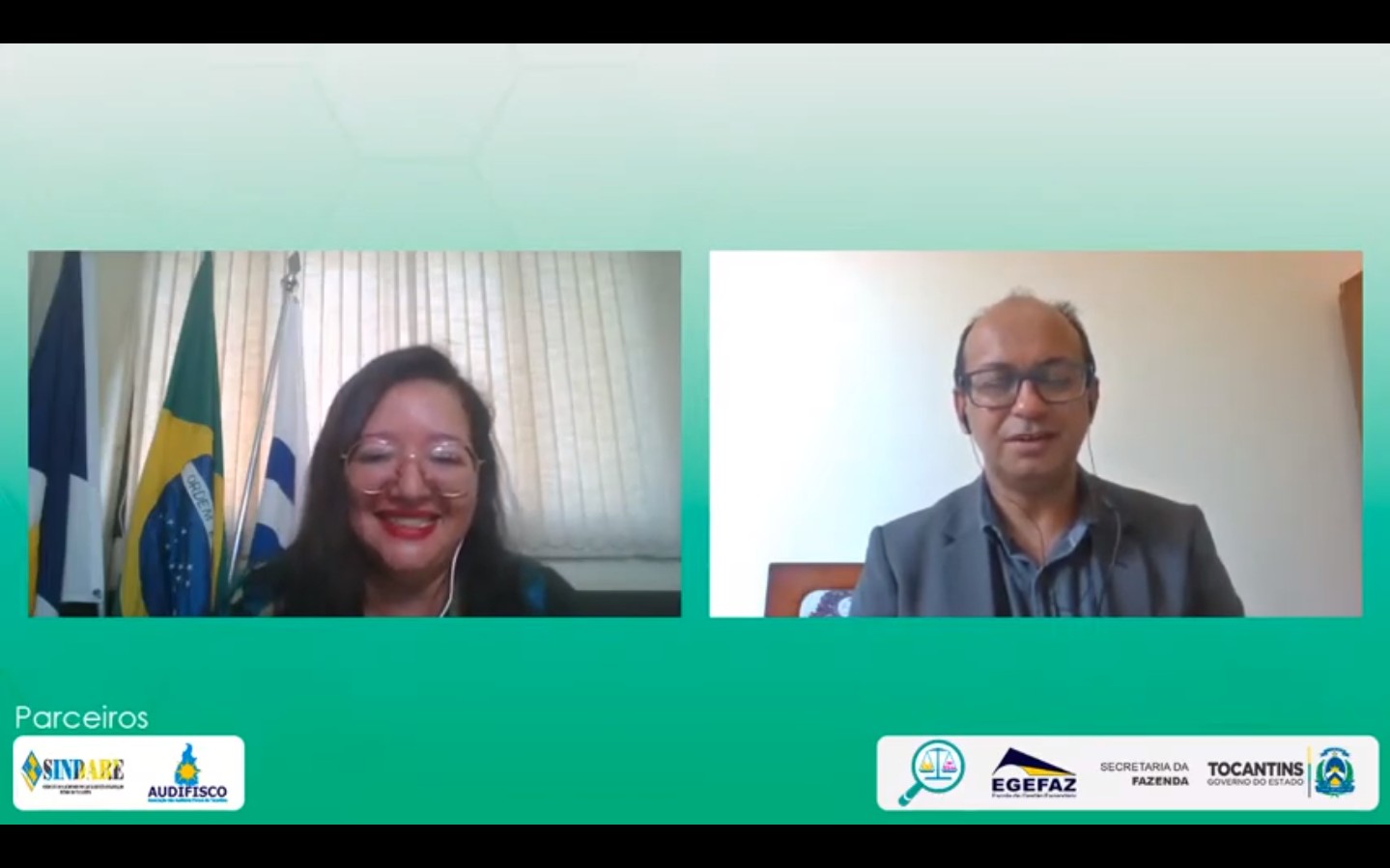 Programas de Educação Cidadã da CGU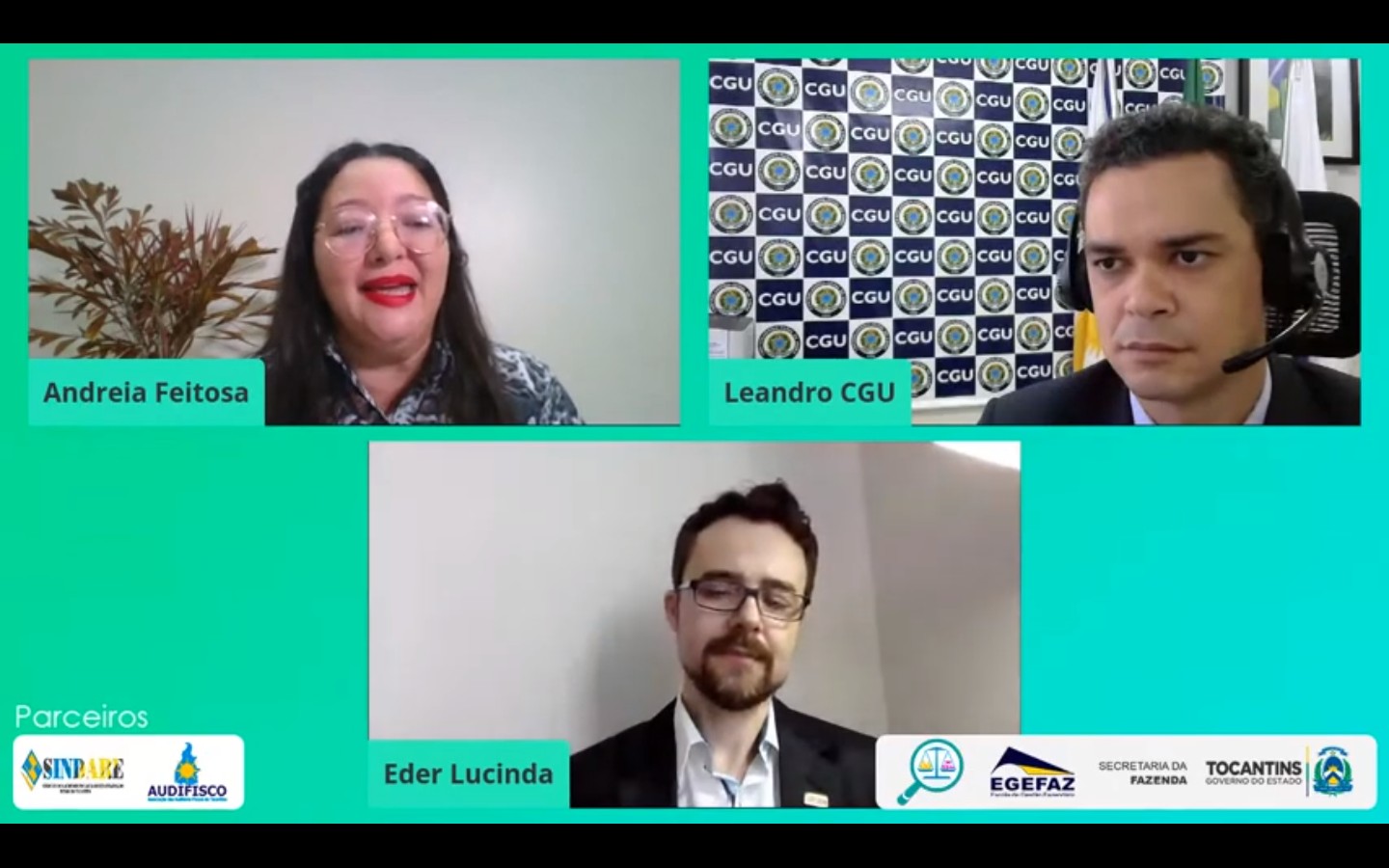 Reunião de trabalhoReunião de trabalho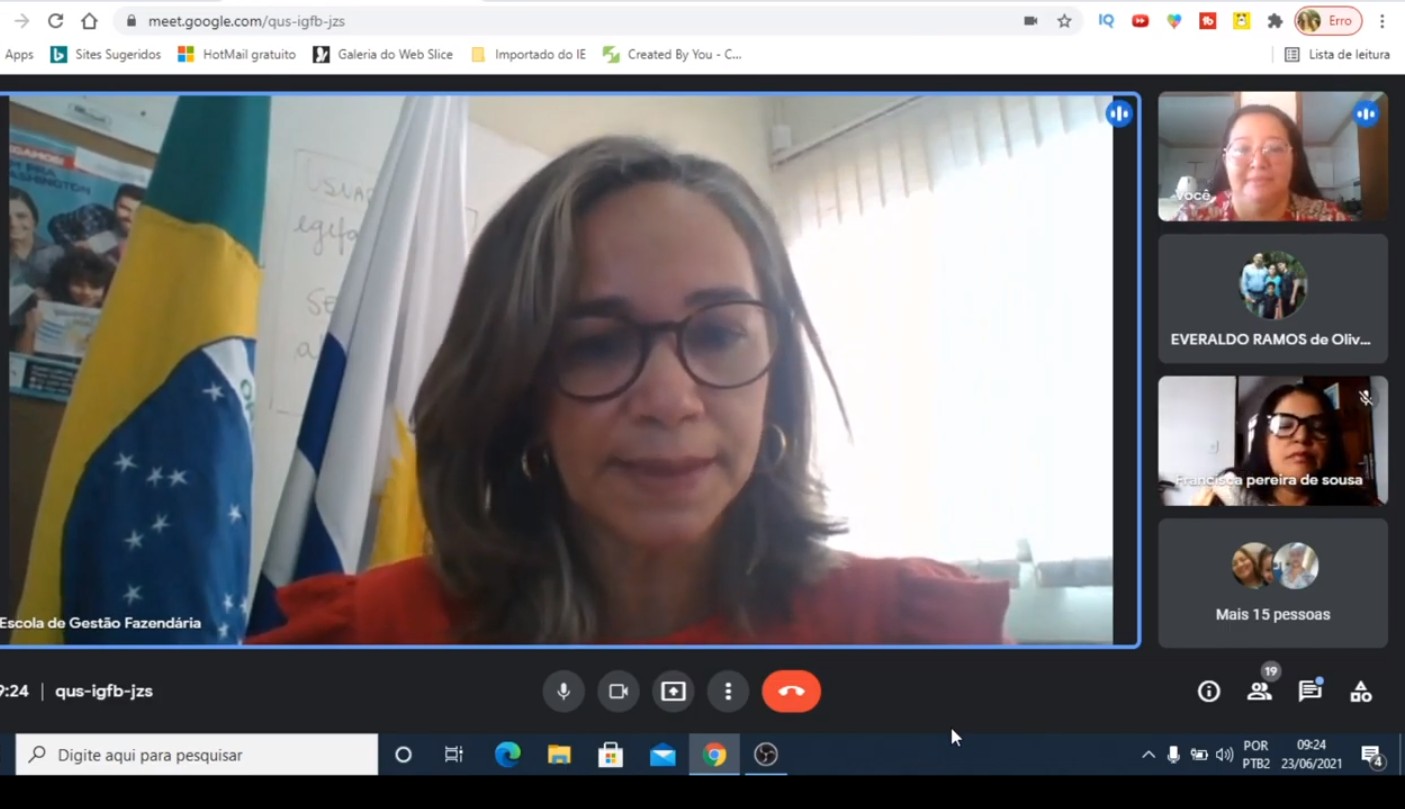 Gravação em EstúdioGravação em Estúdio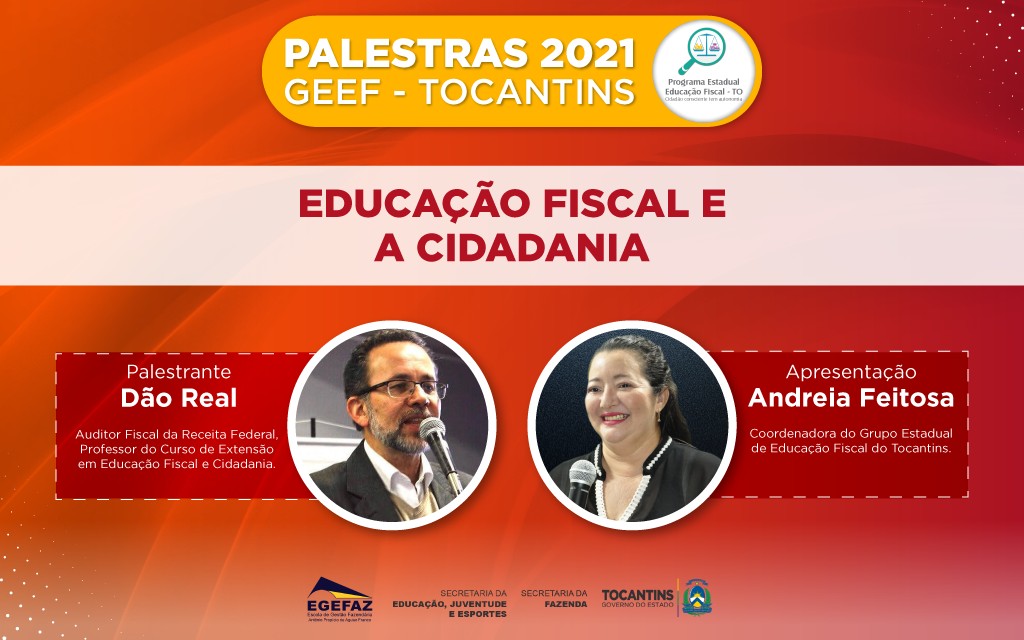 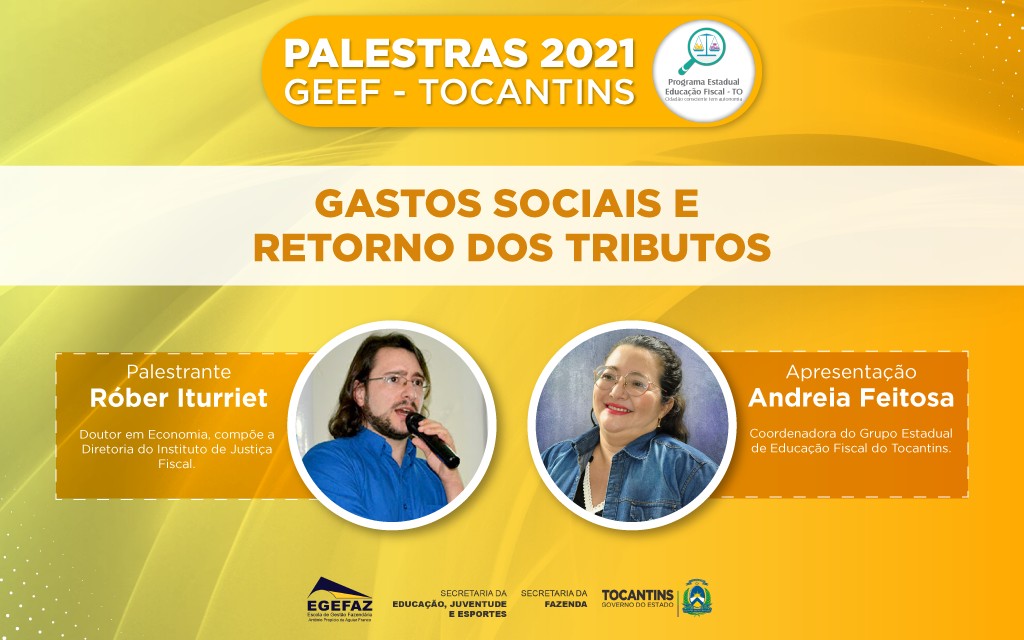 PalestrasPalestrasApresentação do Observatório Social de PalmasFórum Internacional de Educação Fiscal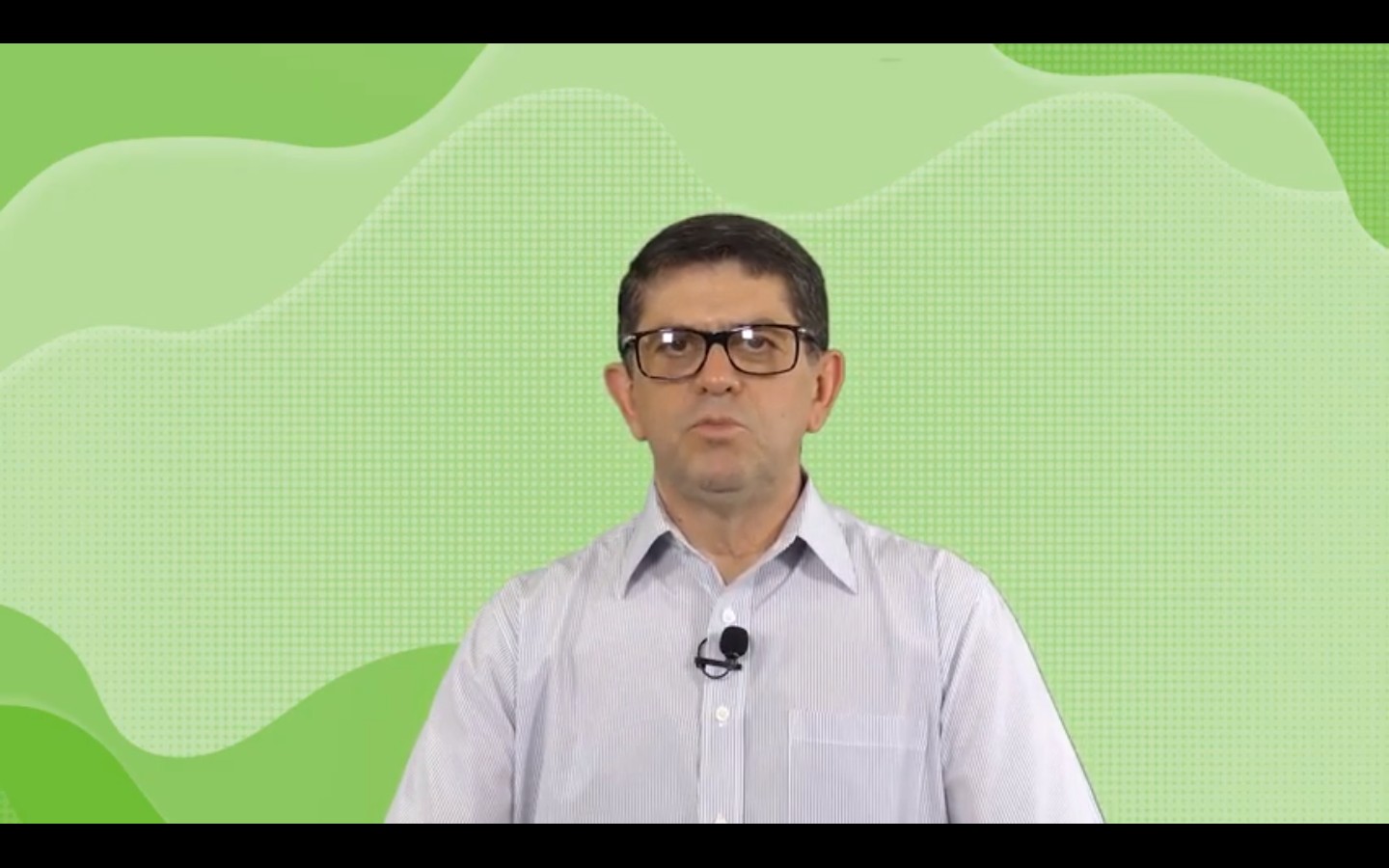 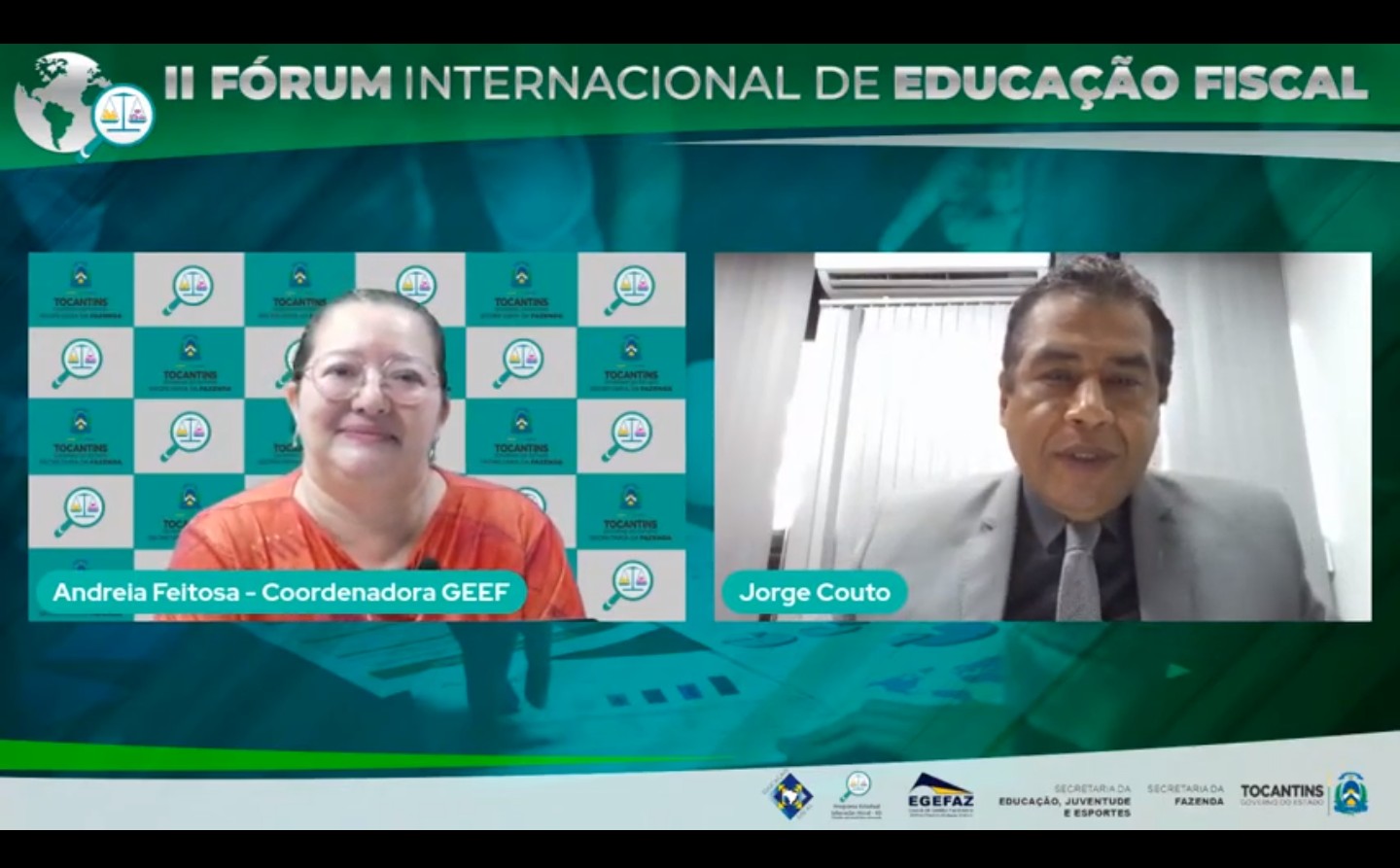 